

ΣΥΛΛΟΓΟΣ ΑΠΟΦΟΙΤΩΝ ΤΜΗΜΑΤΟΣ ΤΟΠΙΚΗΣ ΑΥΤΟΔΙΟΙΚΗΣΗΣ 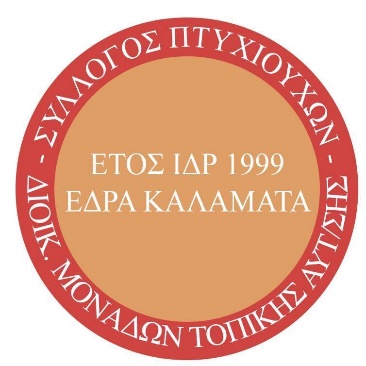 ΤΕΧΝΟΛΟΓΙΚΟΥ ΕΚΠΑΙΔΕΥΤΙΚΟΥ ΙΔΡΥΜΑΤΟΣ ΚΑΛΑΜΑΤΑΣ – ΠΕΛΟΠΟΝΝΗΣΟΥ Τηλέφωνο: 6982851208ΥΠΟΜΝΗΜΑΤου Συλλόγου Αποφοίτων Τμήματος Τοπικής Αυτοδιοίκησης 
Τεχνολογικού Εκπαιδευτικού Ιδρύματος Καλαμάτας – Πελοποννήσου ***********************Αξιότιμοι κύριοι/ες,Είμαστε απόφοιτοι του πρώην Ανώτατου Τεχνολογικού Εκπαιδευτικού Ιδρύματος Πελοποννήσου της σχολής διοίκησης και οικονομίας και συγκεκριμένα του τμήματος διοίκησης επιχειρήσεων και οργανισμών κατεύθυνσης τοπικής αυτοδιοίκησης (πρώην Τ.Ε.Ι. Καλαμάτας τμήματος τοπικής αυτοδιοίκησης).Με την ισχύ του Ν. 4610/2019 «Συνέργειες Πανεπιστήμιών και Τ.Ε.Ι., πρόσβαση στην τριτοβάθμια εκπαίδευση, πειραματικά σχολεία, Γενικά Αρχεία του Κράτους και λοιπές διατάξεις» το Τ.Ε.Ι. Πελοποννήσου καταργήθηκε και ενσωματώθηκε στο «Πανεπιστήμιο Πελοποννήσου». Συγκεκριμένα, το τμήμα απ’ το οποίο προερχόμαστε ενσωματώθηκε στο τμήμα διοίκησης επιχειρήσεων και οργανισμών του Πανεπιστημίου Πελοποννήσου το οποίο απονέμει πτυχία τα οποία ανήκουν στον Πανεπιστημιακό τομέα της Ανώτατης Εκπαίδευσης, όπως αυτός ορίζεται στο άρθ. 2 παρ. 2α του Ν. 4485/2017. Συγχρόνως, είμαστε μέλη του Διοικητικού Συμβουλίου του Συλλόγου Αποφοίτων Τμήματος Τοπικής Αυτοδιοίκησης Τ.Ε.Ι. Καλαμάτας – Πελοποννήσου. Σύμφωνα με στοιχεία της ΕΛΣΤΑΤ, οι απόφοιτοι του εν λόγω Α.Ε.Ι. Τ.Τ., ανέρχονται περίπου στους 8211 ενώ του τμήματος τοπικής αυτοδιοίκησης σε 1750.  Συνολικά οι απόφοιτοι όλων των Α.Ε.Ι. Τ.Τ. (Τ.Ε.Ι.) της επικράτειας, από το 2000 έως το 2016 ανέρχονται στους 269,000.  Σύμφωνα με τον μέσο αριθμό αποφοίτησης ανά έτος από τα στοιχεία της ΕΛΣΤΑΤ, ο συνολικός αριθμός των αποφοίτων όλων των Α.Ε.Ι. Τ.Τ., από ιδρύσεώς τους, εκτιμάται άνω των 400.000.Επειδή στο παρελθόν σε ανάλογες περιπτώσεις «μετεξέλιξης ή πανεπιστημιοποίησης» εκπαιδευτικών ιδρυμάτων προβλέφθηκε η ισοτιμία και αντιστοίχιση των παλαιών πτυχίων με τα νέα πανεπιστημιακά, όπως λ.χ.: με το Ν. 1865/1989, προβλέφθηκε η διαδικασίας μετατροπής των πτυχίων Κ.Α.Τ.Ε.Ε. σε Τ.Ε.Ι.. η περίπτωση της Α.Σ.Ο.Ε.Ε. (Ανώτατης Σχολής Οικονομικών και Εμπορικών Επιστημών), Ανώτατης Γεωπονικής Σχολής, Παντείου Σχολής Πολιτικών Επιστημών και Α.Β.Σ.Π. (Ανώτατης Βιομηχανικής Σχολής Πειραιώς), για τις οποίες το π.δ. 377/1989 προέβλεψε την ισοτιμία και αντιστοίχιση των πτυχίων τους αντιστοίχως με τα νέα πτυχία του Οικονομικού Πανεπιστημίου Αθηνών, Γεωπονικού Πανεπιστημίου, Παντείου Πανεπιστημίου και του Πανεπιστημίου Πειραιώς.καθώς και η περίπτωση των Εθνικών Ακαδημιών Σωματικής Αγωγής (ΕΑΣΑ) που λειτουργούσαν ως Ανώτερες Σχολές εποπτευόμενες από την Διεύθυνση Φυσικής Αγωγής της Μέσης Εκπαίδευσης του Υπουργείου Παιδείας και Θρησκευμάτων, για τις οποίες προβλέφθηκε διαδικασία ισοτίμησης και αντιστοίχισης των πτυχίων τους με τα νέα πτυχία των Τμημάτων Επιστήμης Φυσικής Αγωγής και Αθλητισμού (Τ.Ε.Φ.Α.Α.), δυνάμει της υπ’ αριθ. Β1/421/1986 (ΦΕΚ 344 Β’) που κυρώθηκε με το άρθρο 7 του Ν. 1674/1986. Αδυνατούμε να καταλάβουμε για ποιον λόγο εμείς οι απόφοιτοι του τμήματος διοίκησης επιχειρήσεων και οργανισμών κατεύθυνσης τοπικής αυτοδιοίκησης του Τ.Ε.Ι. Πελοποννήσου αν και απόφοιτοι ενός αναγνωρισμένου Ανώτατου Εκπαιδευτικού Ιδρύματος (τόσο διά νόμου και επισήμων εθνικών δηλώσεων όσο και διά των διεθνών ακαδημαϊκών προτύπων, κατηγοριοποιήσεων και ορισμών), αντιμετωπίζεται διαφορετικά από το Ελληνικό Κράτος σε σχέση με ανάλογες περιπτώσεις του παρελθόντος και δη όταν πρόκειται για απολύτως ισότιμο ίδρυμα, ίσης διάρκειας και ίδιου επιπέδου με το νέο-ιδρυθέν;Επειδή σύμφωνα με τις παρ. 5 και 7 του άρθρου 16 του Συντάγματος  «5. Η ανώτατη εκπαίδευση παρέχεται αποκλειστικά από ιδρύματα που αποτελούν νομικά πρόσωπα δημοσίου δικαίου με πλήρη αυτοδιοίκηση. Τα ιδρύματα αυτά τελούν υπό την εποπτεία του Κράτους, έχουν δικαίωμα να ενισχύονται οικονομικά από αυτό και λειτουργούν σύμφωνα με τους νόμους που αφορούν τους οργανισμούς τους. Συγχώνευση ή κατάτμηση ανώτατων εκπαιδευτικών ιδρυμάτων μπορεί να γίνει και κατά παρέκκλιση από κάθε αντίθετη διάταξη, όπως ο νόμος ορίζει. 7. Η επαγγελματική και κάθε άλλη ειδική εκπαίδευση παρέχεται από το Κράτος και με σχολές ανώτερης βαθμίδας για χρονικό διάστημα όχι μεγαλύτερο από τρία χρόνια, όπως προβλέπεται ειδικότερα από το νόμο, που ορίζει και τα επαγγελματικά δικαιώματα όσων αποφοιτούν από τις σχολές αυτές». Η διάκριση της ανώτατης από την ανώτερη εκπαίδευση στην Ελλάδα επιβάλλεται και κατοχυρώνεται συνταγματικά. Διά των ανωτέρω διατάξεων, ο νομοθέτης, στον θεμελιώδη νόμο του κράτους ο οποίος είναι το Σύνταγμα, θέτει ένα τυπικό και ένα ουσιαστικό κριτήριο της εν λόγω διάκρισης. Το τυπικό κριτήριο είναι ότι οι σπουδές ανώτερης εκπαίδευσης έχουν έως τριετή διάρκεια, ενώ το ουσιαστικό ότι ως ανώτερη νοείται μόνο η επαγγελματική ή άλλη εκπαίδευση. Επιπλέον, στο Σύνταγμα δεν κατοχυρώνεται και δεν τυποποιείται ως αυτοτελή έννοια του δικαίου της εκπαίδευσης η κατηγορία «Πανεπιστήμια», παρά μόνο η κατηγορία «Ανώτατα Εκπαιδευτικά Ιδρύματα». Πιο συγκεκριμένα, η εν λόγω έννοια κατοχυρώνεται και τυποποιείται ως αυτοτελώς συνταγματική, διότι σύμφωνα με το ανωτέρω άρθρο του Συντάγματος η «ανώτατη εκπαίδευση παρέχεται αποκλειστικά από ιδρύματα που αποτελούν νομικά πρόσωπα δημοσίου δικαίου με πλήρη αυτοδιοίκηση» (παρ. 5) και των οποίων οι καθηγητές «είναι δημόσιοι λειτουργοί» (παρ. 6). Η έννοια αυτή αντιδιαστέλλεται πλήρως προς την ανώτερη εκπαίδευση, η οποία τυποποιείται στην παρ. 7 του ίδιου άρθρου διότι αυτή είναι η «επαγγελματική και κάθε άλλη ειδική εκπαίδευση»  η οποία παρέχεται «από σχολές ανώτερης βαθμίδας για χρονικό διάστημα όχι μεγαλύτερο από τρία χρόνια». Συγχρόνως όμως, δεν μπορεί να παραβλέψει κανείς τον χαρακτηρισμό ιδρυμάτων του παρελθόντος ως «σχολές ανώτατης εκπαίδευσης» τα οποία ενώ ανήκαν αναμφίβολα στην ανώτατη εκπαίδευση δεν χαρακτηρίζονταν και, κατά νομική ακριβολογία, δεν ήταν πανεπιστήμια. Τέτοια ιδρύματα, που διακρίνονταν από τα πανεπιστήμια ήταν για παράδειγμα η Πάντειος Σχολή Πολιτικών Επιστημών, η Ανωτάτη Γεωπονική Σχολή, Ανωτάτη Σχολή Καλών Τεχνών, ακόμη και το Εθνικό Μετσόβιο Πολυτεχνείο. Παρ’ όλα αυτά όμως, μέσω του Συντάγματος του 1975, τα ιδρύματα αυτά είτε μετετράπησαν σε πανεπιστήμια (Πάντειο Πανεπιστήμιο, Γεωπονικό Πανεπιστήμιο) είτε εξομοιώθηκαν πλήρως με πανεπιστήμια (Πολυτεχνεία, Ανώτατη Σχολή Καλών Τεχνών) και ανήκουν πλέον στον πανεπιστημιακό τομέα της ανώτατης εκπαίδευσης. (Χρυσόγονος 2015, Γνωμοδότηση προς το Τ.Ε.Ι. Ανατολικής Μακεδονίας και Θράκης).Επειδή δυνάμει της υπ’ αριθ. 4247/2013 απόφασης του Γ’ τμήματος του ΣτΕ (σκέψη 5) «Επειδή, ο νομοθέτης, λαμβάνοντας υπόψη τις μεταρρυθμίσεις που έλαβαν χώρα στις περισσότερες ευρωπαϊκές χώρες, στις οποίες αναπτύσσεται ήδη ενιαίος χώρος ανώτατης (πανεπιστημιακής και τεχνολογικής) εκπαίδευσης και τις ανάγκες της σύγχρονης οικονομίας και παραγωγής για επιστημονικώς καταρτισμένα στελέχη και διαπιστώνοντας ότι τα Τ.Ε.Ι., με τις συνεχείς αναβαθμίσεις των προσόντων των εκπαιδευτικών τους και τον συνεχή εκσυγχρονισμό των προγραμμάτων σπουδών τους, είχαν αποκτήσει στην πράξη τα ουσιαστικά χαρακτηριστικά της ανώτατης εκπαίδευσης, προέβη στην αναδιοργάνωση του χώρου της ανώτατης εκπαίδευσης. Με τον ν. 2916/2001 τα Τ.Ε.Ι. ως «σχολές ανώτερης βαθμίδας» καταργούνται, ταυτόχρονα δε ιδρύονται, με την ίδια ονομασία, ανώτατα εκπαιδευτικά ιδρύματα. Κατά το άρθρο 1 του ν. 2916/2001 η ανώτατη εκπαίδευση αποτελείται από τον πανεπιστημιακό τομέα και τον τεχνολογικό τομέα που περιλαμβάνει τα ιδρυόμενα με τον εν λόγω νόμο Α.Τ.Ε.Ι. Ειδικότερα, σύμφωνα με τις διατάξεις του άρθρου 1 του ν. 2916/2001 τα Α.Τ.Ε.Ι. αποβλέπουν στην παροχή εκπαιδεύσεως, η οποία δεν έχει τα χαρακτηριστικά της ανώτερης επαγγελματικής εκπαίδευσης, δηλαδή απλής μετάδοσης εξειδικευμένων γνώσεων, εμπειριών και δυνατοτήτων για την άσκηση ορισμένου επαγγέλματος, και τούτο διότι δίδεται ιδιαίτερη έμφαση στην θεωρητική και εφαρμοσμένη επιστημονική κατάρτιση των αποφοίτων τους και την διεξαγωγή τεχνολογικής έρευνας για την ανάπτυξη και μεταφορά σύγχρονης τεχνολογίας και τεχνογνωσίας.»  Επειδή το νομικό καθεστώς των Α.Ε.Ι. Τ.Τ., μετά την «ανωτατοποίησή» τους (Ν. 2916/2001), χαρακτηρίζεται από μια σταθερή πορεία εξομοίωσης με τα υπόλοιπα Α.Ε.Ι. του πανεπιστημιακού τομέα, με την σταδιακή εξάλειψη των όποιων διαφοροποιήσεων είχαν διατηρήσει οι νόμοι 2916/2001, 3549/2007 και 4009/2011. Με τον Ν. 4485/2017 κορυφώθηκε η νομοθετική εξομοίωση, διότι ο νόμος αυτός ρυθμίζει τα κάθε είδους θέματα των Α.Ε.Ι. (γενικές αρχές, αυτοδιοίκηση και όργανα, καθηγητικό και λοιπό προσωπικό, σπουδές, φοιτητές κλπ.) κατά τρόπο ενιαίο και χωρίς διακρίσεις. Έτσι λοιπόν, ο νομοθέτης αφενός έχει κατοχυρώσει πλήρως τον ανώτατο ακαδημαϊκό χαρακτήρα των Α.Ε.Ι. Τ.Τ. εντάσσοντάς τα, τυπικά και ουσιαστικά, στην κατηγορία των Α.Ε.Ι. μαζί με τα Πανεπιστήμια και αφετέρου κατέστησε σαφές ότι τα Α.Ε.Ι. Τ.Τ. και τα Πανεπιστήμια έχουν, καταρχήν και κατά βάση, κοινή αποστολή την οποία επιτελούν βάσει κοινών κανόνων και αρχών. 	Στην αιτιολογική έκθεση του ν. 4610/2019 ο νομοθέτης κάνει σαφή αναφορά ως προς επίπεδο σπουδών των Α.Ε.Ι. Τ.Τ. (Τ.Ε.Ι.) επισημαίνοντας το ήδη υψηλό επίπεδο σπουδών καθώς και το γεγονός ότι αυτά είχαν ενταχτεί στην ανώτατη εκπαίδευση ήδη από το 2001 (δια του ν.2916/2001). Άξιο αναφοράς είναι οι συνεχείς νομοθετικές παρεμβάσεις που ακολουθούν μετά τον ν.2916/2001 όπως οι ν.3549/2007 και ν.4009/2011 που εδραιώνουν τα Τ.Ε.Ι. ως Ανώτατα Εκπαιδευτικά Ιδρύματα. Σύμφωνα µε το ν. 4485/2017,  «στο πλαίσιο της εκπαιδευτικής αποστολής τους, τα Α.Ε.Ι. (πανεπιστήμια και Τ.Ε.Ι.) παρέχουν ποιοτική και ολοκληρωμένη εκπαίδευση, σύμφωνα µε τις τάσεις της σύγχρονης επιστήμης, της τεχνολογίας και των τεχνών, καθώς και της διεθνούς επιστημονικής πρακτικής. Στο πλαίσιο αυτό, τα Τ.Ε.Ι. εστιάζουν στις εφαρμογές των σύγχρονων επιστημών, της τεχνολογίας και των τεχνών συνδυάζοντας την ανάπτυξη του κατάλληλου θεωρητικού υποβάθρου σπουδών µε την υψηλού επιπέδου εργαστηριακή και πρακτική άσκηση. 	Συνεπώς, όλα τα Α.Ε.Ι. (πανεπιστημιακού και τεχνολογικού τομέα) παρέχουν σπουδές µε υψηλό θεωρητικό υπόβαθρο. Επιπλέον ο Τεχνολογικός Τομέας των Α.Ε.Ι. (Τ.Ε.Ι.), εστιάζει στην εφαρμογή των επιστημών. Στο Τ.Ε.Ι. Πελοποννήσου λειτουργούσαν πολλά Τμήματα αναγνωρισμένα για την ποιότητα σπουδών που παρέχουν. Αυτό μπορεί επίσης να επιβεβαιωθεί και από την εξωτερική έκθεση αξιολόγησης της ΑΔΙΠ που συντάχθηκε τον Φεβρουάριο του 2016 και που αποδίδει στο ίδρυμα τον χαρακτηρισμό «Θετικά – Positive Evaluation»Το 2014 με το νομοσχέδιο Αθηνά, το Τ.Ε.Ι. Καλαμάτας διαμορφώνεται σε Τ.Ε.Ι. Πελοποννήσου ως ένα ενιαίο Ανώτατο Εκπαιδευτικό Ίδρυμα (Α.Ε.Ι.).  Συνεπώς το ίδρυμα όσο και τα τμήματα που λειτουργούσαν εντός αυτού είχαν οργανωθεί με νόμο σχετικά πρόσφατα. Παρόλα αυτά κι ενώ της σχετικά πρόσφατης διάρθρωσης των τμημάτων του ιδρύματος και της ανώτατης εκπαίδευσης συνολικά μέσα από το νομοσχέδιο Αθηνά, έρχεται επιπλέον νέος νόμος που καταργεί πλήρως τον τεχνολογικό τομέα της ανώτατης εκπαίδευσης και συνεπώς όλα τα τμήματα που λειτουργούσαν εντός του ιδρύματος.Βάση της αιτιολογικής εκθέσεως του ν.4610/2019 και παρά το γεγονός ότι στο Τ.Ε.Ι. Πελοποννήσου υπήρχαν αρκετά τμήματα θεράπευαν γνωστικά αντικείμενα που ήταν χρήσιμα για την τοπική κοινότητα, διατυπώνεται πως έπρεπε να κλείσουν άρδην καθότι η Τεχνολογική Εκπαίδευση «δεν ανταποκρίνονταν» στις διεθνείς και ακαδημαϊκές ανάγκες. Συνεπώς από την αιτιολογική έκθεση του ν. 4610/2019 αντιλαμβάνεται κάποιος ότι με αυτά τα δεδομένα, κρίθηκε αναγκαία η κατάργηση του Τ.Ε.Ι. Πελοποννήσου, ώστε µε το ικανό προσωπικό και τις υποδομές του να ενσωματωθεί στο Πανεπιστήμιο Πελοποννήσου δια της απορροφήσεως του πρώτου. Παρόλα αυτά καθίσταται σαφές ότι συντελείται μια αναδιοργάνωση (συγχώνευση ή κατάργηση) ενός Α.Ε.Ι. (και των τμημάτων αυτού) σε ένα άλλο Α.Ε.Ι., ως είθισται άλλωστε να γίνεται διαχρονικά, πέραν των υφιστάμενων εθνικών αναγκών, σε διεθνές επίπεδο, σε Α.Ε.Ι., που αφουγκράζονται και ακολουθούν τις  επιστημονικές, ακαδημαϊκές και  κοινωνικές εξελίξεις)  και όχι για αναβάθμιση σε κάτι ανώτερο όπως αφήνεται να εννοηθεί για λόγους άγνωστους τόσο από  κάποιες κυβερνήσεις του παρελθόντος όσο και από διάφορες συντεχνιακές εστίες. Επειδή σύμφωνα με το πρώτο εδάφιο της περίπτωσης α’ της παρ. 2 του άρθρου 30 του Ν. 4009/2011 όπως έχει αντικατασταθεί και ισχύει σήμερα «Ο πρώτος κύκλος σπουδών συνίσταται στην παρακολούθηση ενός προγράμματος σπουδών, περιλαμβάνει μαθήματα που αντιστοιχούν κατ’ ελάχιστο σε 240 πιστωτικές μονάδες και ολοκληρώνεται με την απονομή τίτλου σπουδών επιπέδου 6 του Εθνικού και Ευρωπαϊκού Πλαισίου Προσόντων». Κατόπιν αυτού, είναι σαφές ότι τα πτυχία των Τ.Ε.Ι. και των Πανεπιστημίων είναι απολύτως ισότιμα.Επειδή βάσει επίσημων εθνικών δηλώσεων των Α.Ε.Ι. Τ.Τ. στην Ε.Ε. ως ιδρύματα προγραμμάτων σπουδών ακαδημαϊκού προσανατολισμού καθίσταται σαφές ότι τα πτυχία των Τ.Ε.Ι. και των Πανεπιστημίων είναι απολύτως ισότιμα ως προς όλες τις συνέπειες.Επειδή βάσει των διεθνών ακαδημαϊκών προτύπων, κατηγοριοποιήσεων και ορισμών (UNESCO ISCED 2011) ως προγράμματα σπουδών 6ης  βαθμίδας, επιπέδου Bachelor, ορίζονται αυτά που έχουν είτε εξ’ ολοκλήρου θεωρητική βάση είτε θεωρητική βάση με στοιχεία εφαρμογής και συμπληρώνονται από υψηλού επιπέδου έρευνα ή/και από υψηλού επιπέδου επαγγελματική πρακτική. “Programmes at ISCED level 6, or Bachelor’s or equivalent level, are often designed to provide participants with intermediate academic and/or professional knowledge, skills and competencies, leading to a first degree or equivalent qualification. Programmes at this level are typically theoretically-based but may include practical components and are informed by state-of-the-art research and/or best professional practice. They are traditionally offered by universities and equivalent tertiary educational institutions.”Επειδή η μη ύπαρξη διαδικασίας ισοτίμησης και αντιστοίχισης των πτυχίων μας με τα πανεπιστημιακά πτυχία του Πανεπιστημίου Πελοποννήσου δημιουργεί απόφοιτους δύο ταχυτήτων (στην περίπτωση μάλιστα των μηχανικών δημιουργεί τρείς, ΠΑ.ΠΕΛ. - Τ.Ε.Ι. - Πολυτεχνεία) και συγχρόνως προσβάλλει το κύρος των πτυχίων μας, δημιουργώντας  τόσο προβλήματα σε όλο το φάσμα της αγοράς εργασίας όσο και αύξηση, αντί για μείωση, της εντροπίας στον χώρο της ανώτατης εκπαίδευσης, κάτι που προφανώς αντιτίθεται και στις οδηγίες της Ευρωπαϊκής Ένωσης περί ομοιόμορφης και ενιαίας έκτης βαθμίδας.Επειδή το Τ.Ε.Ι. Πελοποννήσου, σύμφωνα με τις εξωτερικές αξιολογήσεις της ΑΔΙΠ, βαθμολογήθηκε με «Positive Evaluation» αντίστοιχα, στις οποίες συμβάλαμε κι εμείς!Επειδή όλοι οι απόφοιτοι του εν λόγω Α.Ε.Ι. Τ.Τ. είμαστε αναπόσπαστο κομμάτι του Τ.Ε.Ι. Πελοποννήσου που πλέον αυτό απορροφήθηκε στο Πανεπιστήμιο Πελοποννήσου Επειδή η θέσπιση διαφορετικών διαδικασιών αντιστοίχισης και η αντιμετώπιση με τελείως διαφορετικό τρόπο των ν+2 φοιτητών και των αποφοίτων σε σχέση με τους υπόλοιπους εγγεγραμμένους φοιτητές, στερείται τόσο ακαδημαϊκής όσο και νομικής λογικής και δημιουργεί αντισυνταγματική διάκριση ανάμεσα σε πολίτες ίσων προσόντων που εισήχθησαν στα ίδια τμήματα με τον ίδιο ακριβώς τρόπο και παρακολούθησαν ή παρακολουθούν ακριβώς τα ίδια ή απολύτως αντίστοιχα προγράμματα σπουδών.Επειδή δεν νοείται ύπαρξη διαφοροποίησης μεταξύ μηχανικών με Bachelor of Applied Sciences (BA.Sc.) και Master of Science (MSc) των 330-360 ECTS και μηχανικών πολυτεχνικών σχολών με Ιntergrated Master των 300 ECTS, δημιουργώντας κατηγορίες που αντιτίθενται τόσο στην Συνθήκη της Bologna και τις ευρωπαϊκές οδηγίες όσο και στα διεθνή ακαδημαϊκά πρότυπα. Επειδή δεν νοείται η όποια αντιστοίχιση και ισοτίμηση τμημάτων, ανώτατων εκπαιδευτικών ιδρυμάτων, ίσης διάρκειας με αποκλίνοντα τρόπο από τις ευρωπαϊκές συμφωνίες, οδηγίες και πρακτικές. Επειδή δεν νοείται η όποια διαφοροποίηση μεταξύ Α.Ε.Ι. Τ.Τ και Α.Ε.Ι. Π.Τ. και δη μετά την Συνθήκη της Bologna, την δήλωση των Α.Ε.Ι. Τ.Τ. στην Ε.Ε. από το Ελληνικό κράτος ως ακαδημαϊκά ιδρύματα απόλυτα ισότιμα των Α.Ε.Ι. Π.Τ. αλλά και μετά τις σαφείς οδηγίες της Ε.Ε. για άρση της όποιας υφιστάμενης διαφοροποίησης διά της πλήρους εναρμόνισης του εθνικού πλαισίου προσόντων με το αντίστοιχο ευρωπαϊκό.Επειδή σε οποιαδήποτε μετατροπή και αλλαγή του ακαδημαϊκού υπόβαθρου ενός ιδρύματος στο παρελθόν, ακόμα και από ανώτερη σχολή σε Α.Ε.Ι., ακολούθησε και αλλαγή του επιπέδου των αποφοίτων. Για ποιον λόγο τώρα συντελείται αυτή η άδική διάκριση εις βάρος των αποφοίτων Α.Ε.Ι. Τ.Τ., κυρίως με την παράλειψη αυτόματης αντιστοίχισης των πτυχίων, και μάλιστα όταν πρόκειται για ισότιμα με τα πανεπιστήμια ιδρύματα; Επειδή το γεγονός αυτό προκαλεί επιπλέον προβλήματα στο κύρος των πτυχίων μας διότι μας καθιστά απόφοιτους εκπαιδευτικών ιδρυμάτων που δεν υπάρχουν πια!Επειδή τα αιτήματα μας είναι δίκαια, νόμιμα και σύμφωνα με την ακαδημαϊκή ιστορία-πορεία του Τ.Ε.Ι. Πελοποννήσου.Επειδή αποτελεί κατάφωρη αδικία, παραπλάνηση και εξαπάτηση η αντιμετώπιση των αποφοίτων των Α.Ε.Ι. Τ.Τ. ως απόφοιτους δεύτερης κατηγορίας, με σαφή διάκριση απ' τα υπόλοιπα Α.Ε.Ι. κυρίως στα επαγγελματικά δικαιώματα και στον δημοσιοϋπαλληλικό κώδικα, την στιγμή που δήλωσαν στο μηχανογραφικό τους ένα Α.Ε.Ι. Τ.Τ. απόλυτα ισότιμο με τα υπόλοιπα Α.Ε.Ι. της χώρας, τόσο βάσει νόμου, Συντάγματος και ευρωπαϊκών οδηγιών όσο και ακαδημαϊκών αξιολογήσεων.Επειδή λόγω των παραπάνω καθίσταται σαφές ότι δεν υπάρχει κανένα απολύτως νομικό, ακαδημαϊκό ή λογικό αντεπιχείρημα ή εμπόδιο στην αυτόματη αντιστοίχιση και ως προς όλες τις συνέπειες ισοτίμηση των τμημάτων του Τ.Ε.Ι. Πελοποννήσου με τα αντίστοιχα ή συναφή τμήματα του ΠΑ.ΠΕΛ.Επειδή είμαστε εκατοντάδες χιλιάδες και η μη ύπαρξη διαδικασίας ισοτίμησης και αντιστοίχισης των πτυχίων μας με τα νέα πανεπιστημιακά πτυχία του ΠΑ.ΠΕΛ., μας  καθιστά κατάφωρα αδικημένους, καιΕπειδή οι μέχρι τώρα προθέσεις των πολιτικών ιθυνόντων δείχνουν ότι δεν έχουν κανένα σκοπό να επιλύσουν το ζήτημα.Κατόπιν όλων των ανωτέρω,Αξιώνουμεμε την επιφύλαξη της προσφυγής μας τόσο στα αρμόδια τοπικά δικαστήρια όσο και στα Ευρωπαϊκά Δικαστήρια, από την στιγμή που θίγονται κατοχυρωμένα σε Διεθνείς Συνθήκες δικαιώματά μαςτην άμεση κύρωση διατάξεων που να κατοχυρώνουν την πλήρη και ως προς κάθε συνέπεια αυτοδίκαιη ισοτίμησης και αντιστοίχιση των πτυχίων των Τμήματος του πρώην Ανώτατου Εκπαιδευτικού Ιδρύματος Τ.Τ. Πελοποννήσου, με τα νέα, ίσης διάρκειας σπουδών (240 ECTS) και ίδιας βαθμίδας (EQF Level 6) πτυχία των αντίστοιχων ή συναφών Τμημάτων και κατευθύνσεων του Πανεπιστημίου Πελοποννήσου.
Συγκεκριμένα, αξιώνονται τα εξής:Αντιστοίχιση των παλαιών πτυχίων Τ.Ε.Ι. με τα νέα πτυχία του Πανεπιστημίου Πελοποννήσου.Πτυχία T.E.I τετραετούς διάρκειας σπουδών:Όσα πτυχία αποκτήθηκαν μετά την ανωτατοποίηση των Τ.Ε.Ι. το 2001, όντας πτυχία Α.Ε.Ι. κατά το άρθρο 16 του Συντάγματος τετραετούς διάρκειας σπουδών και 240 ECTS, τα οποία ανήκουν στο επίπεδο 6 του Εθνικού και Ευρωπαϊκού Πλαισίου Προσόντων, καθώς και όσα ήταν ήδη τετραετούς διάρκειας σπουδών πριν το 2001, να αντιστοιχιστούν αυτοδικαίως και άνευ ετέρας διαδικασίας με τα νέα πτυχία, των αντίστοιχων ή συναφών Τμημάτων ή κατευθύνσεων του ΠΑ.ΠΕΛ. τετραετούς διάρκειας σπουδών.Πτυχία τμήματος γεωπόνων Τ.Ε. των Α.Ε.Ι. Τ.Τ. που αποκτήθηκαν μετά την «ανωτατοποίηση» των Τ.Ε.Ι. το 2001 (τέσσερα έτη σπουδών):Πτυχία Τ.Ε.Ι. διάρκειας σπουδών τρεισήμισι ετών:Όσα πτυχία αποκτήθηκαν πριν το 2001, διάρκειας σπουδών τρεισήμισι ετών, όντας πτυχία Τεχνολογικών Εκπαιδευτικών Ιδρυμάτων Τριτοβάθμιας Εκπαίδευσης να αντιστοιχιστούν:Πτυχία τμήματος γεωπόνων Τ.Ε. που αποκτήθηκαν πριν την ανωτατοποίηση των Τ.Ε.Ι. το 2001 (τρεισήμισι έτη):Σχετικά με τμήματα που απέκτησαν νέο γνωστικό αντικείμενο, για τμήματα που καταργήθηκαν καθώς και για τον τρόπο διεξαγωγής των μαθημάτων.Πλήρη και ως προς κάθε συνέπεια ισοτίμηση των πτυχίων των Α.Ε.Ι. Τ.Τ. με τα πτυχία των Α.Ε.Ι. Π.Τ.:Επί τη βάσει των συστάσεων και πρακτικών της Ευρωπαϊκής Ένωσης, αιτούμαστε την άρση της όποιας διάκρισης διατηρείται στον δημοσιοϋπαλληλικό κώδικα, στις προκηρύξεις θέσεων στον δημόσιο τομέα και στα εκδιδόμενα επαγγελματικά δικαιώματα, ανάμεσα σε τίτλους σπουδών έκτου επιπέδου του Ευρωπαϊκού και Εθνικού Πλαισίου Προσόντων, που εκδόθηκαν από τα Ανώτατα Εκπαιδευτικά Ιδρύματα Τεχνολογικού Τομέα και από τα Ανώτατα Εκπαιδευτικά Ιδρύματα Πανεπιστημιακού Τομέα.Την αυτοδίκαιη ένταξη των φοιτητών προσωρινού κύκλου σπουδών T.E.I. Πελοποννήσου Τ.Ε. του ΠΑ.ΠΕΛ., στα αντίστοιχα νέα προγράμματα σπουδών του Πανεπιστημίου.Με την προσήκουσα τιμή,Μιχάλης Φακουρέληςα)Αντιστοίχιση με τα νέα πτυχία των αντίστοιχων ή συναφών τμημάτων ή κατευθύνσεων του ΠΑ.ΠΕΛ. πενταετούς διάρκειας σπουδών αυτοδικαίως και άνευ ετέρας διαδικασίας για τους κατέχοντες συναφή τίτλο μεταπτυχιακών σπουδών ή αποδεδειγμένη συναφή εργασιακή εμπειρία τουλάχιστον τριών ετών, ακολουθώντας την συνήθη ακαδημαϊκή διαδικασία αντιστοίχισης των 10 ECTS ανά εξάμηνο πρακτικής άσκησης.β)Αντιστοίχιση με τα νέα πτυχία των αντίστοιχων ή συναφών Τμημάτων ή κατευθύνσεων του ΠΑ.ΠΕΛ. πενταετούς διάρκειας σπουδών κατόπιν παρακολούθησης μαθημάτων ενός ακαδημαϊκού έτους για τους μη κατέχοντες συναφή τίτλο μεταπτυχιακών σπουδών ή αποδεδειγμένη συναφή εργασιακή εμπειρία, άνευ ποσοστιαίων περιορισμών και κατόπιν αίτησης του εκάστοτε ενδιαφερομένου.α)Αυτοδικαίως και άνευ ετέρας διαδικασίας για τους κατέχοντες συναφή τίτλο μεταπτυχιακών σπουδών ή αποδεδειγμένη συναφή εργασιακή εμπειρία τουλάχιστον ενάμισι έτους, ακολουθώντας την συνήθη ακαδημαϊκή διαδικασία αντιστοίχισης των 10 ECTS ανά εξάμηνο πρακτικής άσκησης.β)Κατόπιν παρακολούθησης ενός ακαδημαϊκού εξαμήνου για τους μη κατέχοντες συναφή τίτλο μεταπτυχιακών σπουδών ή αποδεδειγμένη συναφή εργασιακή εμπειρία, άνευ ποσοστιαίων περιορισμών και κατόπιν αίτησης του εκάστοτε ενδιαφερομένου.α)Αυτοδικαίως και άνευ ετέρας διαδικασίας αντιστοίχιση με τα νέα πτυχία των αντίστοιχων ή συναφών Τμημάτων ή κατευθύνσεων του ΠΑ.ΠΕΛ. πενταετούς διάρκειας σπουδών, για τους κατέχοντες συναφή τίτλο μεταπτυχιακών σπουδών ή αποδεδειγμένη συναφή εργασιακή εμπειρία τουλάχιστον τεσσεράμισι ετών, ακολουθώντας την συνήθη ακαδημαϊκή διαδικασία αντιστοίχισης των 10 ECTS ανά εξάμηνο πρακτικής άσκησης.β)Αντιστοίχιση με τα νέα πτυχία των αντίστοιχων ή συναφών Τμημάτων ή κατευθύνσεων του ΠΑ.ΠΕΛ. πενταετούς διάρκειας σπουδών κατόπιν παρακολούθησης μαθημάτων ενάμισι ακαδημαϊκού έτους για τους μη κατέχοντες συναφή τίτλο μεταπτυχιακών σπουδών ή αποδεδειγμένη συναφή εργασιακή εμπειρία τουλάχιστον τεσσεράμισι ετών, ακολουθώντας την συνήθη ακαδημαϊκή διαδικασία αντιστοίχισης των 10 ECTS ανά εξάμηνο πρακτικής άσκησης, άνευ ποσοστιαίων περιορισμών και κατόπιν αίτησης του εκάστοτε ενδιαφερομένου.α)Σε όσα Τμήματα προκύπτουν κατόπιν των συγχωνεύσεων νέα επιστημονικά αντικείμενα και το ποσοστό των μη συναφών μαθημάτων στο νέο πρόγραμμα σπουδών ξεπερνά το 33% των διδαχθέντων μαθημάτων του παλαιού προγράμματος σπουδών ή επήλθε εν γένει σημαντική αλλαγή στο νέο πρόγραμμα σπουδών, να οριστεί η παρακολούθηση επιπλέον μαθημάτων από την Συνέλευση του οικείου Τμήματος. Σε κάθε περίπτωση, τα επιπλέον μαθήματα δεν δύνανται να ξεπερνούν τα 30 ECTS.β)Στις περιπτώσεις τμημάτων ή ειδικοτήτων που λειτουργούσαν ως πρόγραμμα σπουδών Τ.Ε.Ι. Καλαμάτας (προ νομοσχεδίου Αθηνά) ή ως Τ.Ε.Ι. Πελοποννήσου (προ εφαρμογής του ν. 4610/2019) και που καταργήθηκαν, να δίδεται η δυνατότητα αίτησης αντιστοίχισης σε έτερο Πανεπιστήμιο, στο οποίο υπάρχει αντίστοιχο ή συναφές Τμήμα ή κατεύθυνση.γ)Εις ότι αφορά το τμήμα Διοίκησης Επιχειρήσεων και Οργανισμών του πρώην Τ.Ε.Ι. Πελοποννήσου υπήρχαν σαφής κατευθύνσεις όπως α) Τοπικής Αυτοδιοίκησης  (ΔΕΟ-ΤΑ) και Διοίκησης Μονάδων Υγείας και Πρόνοιας (ΔΕΟ-ΔΜΥΠ) κάτι που πλέον δεν υπάρχει σε κανένα πλέον Α.Ε.Ι. σε όλη την επικράτεια. Προτείνουμε την επανεξέταση σαφών κατευθύνσεων σε αντίστοιχα ή συναφή τμήματα του ΠΑ.ΠΕΛ., που να αποδίδουν και αντίστοιχα εργασιακά δικαιώματα.δ)Εις ότι αφορά την διαδικασία συμμετοχής – παρακολούθησης και εξέτασης των μαθημάτων που εφαρμόζεται μέσω διαδικασιών αντιστοίχισης να πραγματοποιείται εξ αποστάσεως καθότι πολλοί απόφοιτοι του πρώην Τ.Ε.Ι. Πελοποννήσου έχουν μετακινηθεί οριστικώς σε διαφορετική τοποθεσία από αυτήν που βρίσκεται το Πανεπιστήμιο Πελοποννήσου ή πλέον εργάζονται με αποτέλεσμα να αδυνατούν να παρακολουθήσουν μαθήματα τις πρωινές ώρες. Ούτως ή άλλως η εξ αποστάσεως εκπαίδευση αποτελεί, σε εθνικό αλλά και σε υπερεθνικό επίπεδο, μια θεσμοθετημένη μορφή εκπαίδευσης. Επιπλέον, η εξ αποστάσεως εκπαίδευση έχει εφαρμοστεί από το Ελληνικό κράτος ως ενδεικτικός τρόπος εκπαίδευσης σε περιόδους κρίσεως. Ως εκ τούτου, για όποιες από τις ανωτέρω περιπτώσεις συνιστάται η παρακολούθηση επιπλέον μαθημάτων προτείνονται οι εξ αποστάσεως διαδικασίες χάριν διευκόλυνσης τόσο των αποφοίτων όσο και των τμημάτων.